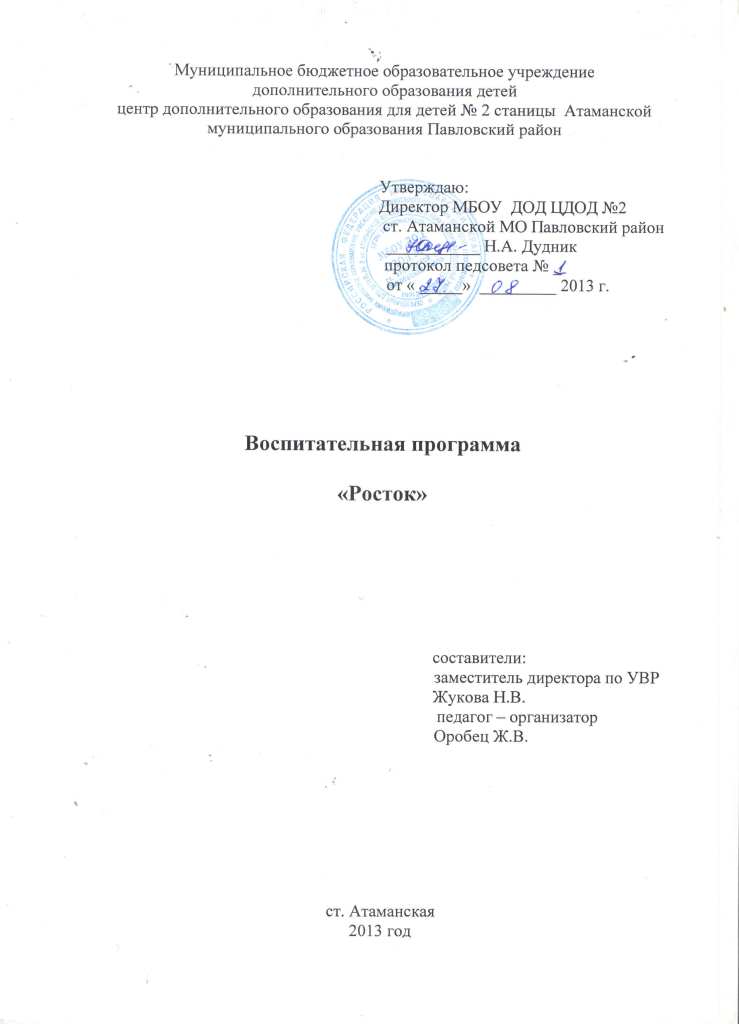 I. КОНЦЕПТУАЛЬНЫЕ ОСНОВЫ ВОСПИТАТЕЛЬНОЙ ПРОГРАММЫ «РОСТОК»Сегодня уже понятно, что на текущем витке истории определяющий фактор успеха развития – это поведение каждого отдельного человека, стиль жизни каждой семьи, свобода самовыражения людей.                                       Д.А. МедведевВ процессе формирования личности воспитание как целенаправленное воздействие на человека играет определенную роль, так как именно посредством его в сознании и поведении детей формируются основные социальные, нравственные и культурные ценности, которыми руководствуются общество в своей жизнедеятельности. Поэтому от эффективности системы воспитания зависит, в конечном счете, состояние общественного сознания и общественной жизни.   В современном российском обществе сегодня острой стала проблема воспитания подрастающего поколения. Причиной возросшей тревоги явилось резкое снижение воспитательного воздействия семьи на ребенка, рост безнадзорности и правонарушений несовершеннолетних, детской преступности. Особую тревогу вызывает распространение наркомании среди подростков и молодежи, тоталитарных сект, на почве которых возможны суицидальные действия. Современное развитие средств массовой информации резко расширили и преобразили информационное поле, в котором происходит воспитательный процесс. В условиях высокой доступности информации и материалов, распространяемых через прессу, телевидение, радио, интернет на детей обрушивается поток низкопробной продукции, пропагандирующей праздный образ жизни, насилие, преступность, проституцию, наркоманию и т.д.Все вышесказанное повлияло на создание государственного заказа, задачей  которого является  воспитание личности и который определен в основополагающих законодательных актах Российской Федерации – Конституции Российской Федерации, Законе Российской Федерации «Об образовании», Федеральной программе развития образования, Национальной доктрине образования в Российской Федерации, Концепции модернизации Российского образования, Программе развития воспитания в системе образования России.Создавая программу воспитания, в учреждении назрела необходимость использования в работе следующих программ:- краевой антикризисной программы «Система духовного и физического оздоровления населения Кубани»;- краевой целевой программы «Дети Кубани»;- государственной программы «Патриотическое воспитание граждан Российской Федерации».II. ПРИНЦИПЫ ВОСПИТАНИЯПроцесс воспитания строится на ряде взаимосвязанных принципов и требует от педагога постоянного проявления творчества:Доступность (участие в мероприятиях центра доступно для детей разного возраста).Принцип природосообразности (в воспитании не должно быть ничего, противоречащего природе человека: «во время и по силам»; учитываются возрастные и индивидуальные особенности детей).Гуманистический принцип (уважение личности ребенка и его прав).Принцип взаимодействия (совместная деятельность семьи, школы, центра, общества).III. МЕХАНИЗМ ФУНКЦИОНИРОВАНИЯ ПРОГРАММЫЦель – создание единого воспитательного пространства, способного обеспечивать условия для социального становления личности каждого ребенка.Задачи:способствовать воспитанию гражданско-патриотических качеств, умению ориентироваться в социальной, политической и культурной жизни общества через вовлечение обучающихся в различные виды деятельности;расширять знания обучающихся о здоровом образе жизни, научить их пользоваться этими знаниями;способствовать построению своей собственной позиции, своего отношения к усваиваемым нормам и ценностям.Результаты:Результаты воспитательной работы определяются, прежде всего, изменениями, которые происходят с обучающимися. Это проявляется, в первую очередь, в поведении детей и их внешнем облике. Затем – в интересах и деятельности. Потом в их мировоззренческих установках и выборе жизненного пути.Результатами воспитания являются:приобретение практических навыков поведения в различных жизненных ситуациях;активная жизненная позиция детей;ответственность за свои действия;разумное отношение к своему здоровью;экологическая грамотность;способность к адекватной самооценке, саморазвитию и самопознанию;направленность личности в профессиональном выборе;сформированность коммуникативной культуры в детском коллективе;сформированность потребности сохранять культурные устои, национальные традиции;выбор личных, жизненных приоритетов;участие родителей совместно с детьми в мероприятиях центра;сформированность духовно-нравственной личности.IV. СОДЕРЖАНИЕ ВОСПИТАТЕЛЬНОЙ ПРОГРАММЫ:Структура всей программы воспитания образно представляет собой поэтажный дом из пяти целевых подпрограмм (рис. 1).                                                                                                               рис. 1Фундаментом этого дома служит, прежде всего, любовь к детям.На шести этажах дома – расположены подпрограммы, которые, по мере их разработки, реализуются во всех детских творческих объединениях центра в рамках блока воспитания.Попадая в наш центр, ребенок обязательно осваивает подпрограмму духовно-нравственного воспитания «Облик», в рамках которой происходит формирование представления обучающихся о нравственных нормах общения, духовных ценностях.Следующей ступенью воспитания является подпрограмма «Сохрани себя», которая предполагает формирование норм поведения, способствующих выполнению детьми профессиональных, общественных и бытовых функций в оптимальных для здоровья условиях и выражает ориентированность личности на то, чтобы формировать, сохранять и укреплять свое здоровье.Одной из неотъемлемых частей системы воспитания является подпрограмма «Не вырони из рук свое будущее», целью которого является профилактика наркомании, табакокурения, алкоголизма среди несовершеннолетних через создание условий для здорового образа жизни.Развитие национальной культуры, воспитание бережного отношения к историческому и культурному наследию народов России граждан правого демократического государства, уважающих права и свободы личности предусматривает подпрограмма патриотического воспитания « Возрождение».Завершающей годовой цикл в системе воспитания центра является подпрограмма «Радуга детства», которая направлена на создание социального пространства для совместной коллективно-творческой и развивающей деятельности детей в летний период.Содержание подпрограмм, являющихся структурной частью воспитательной системы, будет изменяться, так как жизнь вносит и будет вносить свои коррективы в содержание деятельности человека. Поэтому каждая из них составляется на один год.ПОДПРОГРАММА ДУХОВНО-НРАВСТВЕННОГО ВОСПИТАНИЯ «ОБЛИК»Цель: формирование ориентации на непреходящие духовно-нравственные ценности российской культуры.Задачи:освоение социальных норм и ценностей, ориентированных на высокую духовно-нравственную культуру;ознакомление и упражнение детей в выполнении простейших правил общения со сверстниками и взрослыми, основанных на уважении и доброжелательности;развитие нравственной самооценки учащихся, подготовка их к самовоспитанию, самоанализу, саморазвитию.Еще совсем недавно освобождение от жестоких централизованных установок в сфере морали и провозглашение свободы выбора нравственных ценностей воспринимались как успех российской демократии, шаг вперед на пути к гуманизации общества.Однако преодоление моральных ограничений неожиданно для многих обернулось фантастической вседозволенностью во всех видах отношений, а долгожданная моральная свобода – массовой нравственной деградацией населения, разгулом грубости и насилия, как на экране, так и в реальной жизни. Неудивительно, что все эти негативные явления нашей сегодняшней жизни, как губка, впитывает в себя подрастающее поколение. И в этой среде мы постоянно сталкиваемся с ростом грубости и жестокости, неумением и нежеланием считаться с интересами окружающих, отсутствием элементарных представлений о нормах и правилах социально приемлемого поведения.Что же сегодня можно признать в качестве приемлемых духовно-нравственных ориентиров?Содержание духовно-нравственного воспитания определяется основными типами отношений ребенка с окружающим миром, а именно: его отношениями с близкими людьми, со сверстниками, со знакомыми и незнакомыми людьми в общественных местах, с самим собой, с природой, изучением основ православной культуры. Нравственное развитие ребенка будет представлять собой процесс его постепенного приближения к освоению нормы в каждом из перечисленных видов отношений.В отношениях с близкими людьми суть нравственных норм состоит в умении ребенка заботиться о близких, проявлять чуткость, сочувствие, тактичность, оказывать им практическую помощь  и поддержку.В отношении с людьми в общественных местах нравственные нормы связаны с формированием у ребенка элементарного уважения к окружающим, способности спокойно принимать обоснованные требования взрослых, проявлять тактичность, вежливость, оказывать практическую помощь тем, кто в ней нуждается. Отношение к самому себе (нравственное саморегулирование) возникает в результате тех требований, которые ребёнок способен предъявить к собственной культуре. Здесь содержание нравственных норм включает самооценку, сформированность чувства совести, долга и ответственности, умение проявлять заботу о самом себе, наличие навыков самоорганизованности и самоконтроля, стремление к нравственному саморазвитию.В отношениях с природой суть нравственных норм сводится к умению бережно относиться ко всем элементам природной среды, заботиться о ней, защищать от уничтожения. Изучение православной культуры способствует защите и развитию национальных культур, региональных культурных  традиций и особенностей в условиях многонационального российского государства, содействует сохранению и укреплению единства федерального культурного и образовательного пространства.ФОРМЫ И МЕТОДЫ РАБОТЫ:дискуссии;анализ ситуаций;тренинги;анкетирование;беседы;демонстрация – показ;обыгрывание ситуаций;фоторепортажи;конкурсы;акции;экскурсии;конференции.ПЛАН -  РЕАЛИЗАЦИЯПОДПРОГРАММЫ ДУХОВНО-НРАВСТВЕННОГО ВОСПИТАНИЯ «ОБЛИК»ПОДПРОГРАММА  «СОХРАНИ СЕБЯ»Цель:  формировать гражданина, которому свойственны необходимый уровень физического здоровья, умение сохранить своё здоровье.Задачи:освоение системы знаний по обеспечению личной безопасности (самосохранения);расширение знаний обучающихся о здоровом образе жизни, научить их пользоваться этими знаниями;соблюдение требований на занятиях, согласно СанПиНу.В мире есть две непреходящие ценности – чистая совесть и здоровье. Педагоги, стремящиеся к развитию в воспитанниках первого свойства, забывают, что для формирования гармоничной личности необходимо, чтобы человек был доволен своим внутренним миром и здоровьем. Что же происходит в современном обществе? Условия жизни и условия педагогических работников направлены на то, чтобы погасить заложенную в генах потребность двигаться. В квартире ребёнку не побегать, на дворе небезопасно, в школе разрешают только на физкультуре, да и то два раза в неделю.На смену подвижным играм пришли компьютерные,  за которыми дети способны просиживать часами, нанося вред своему здоровью, а ведь ребёнок должен активно двигаться не менее двух часов в день! Гиподинамия, неправильное питание, ненатуральная пища, стрессфакторы негативно влияют на организм ребёнка. Отсюда рост сердечно - сосудистых заболеваний,  нарушение осанки, зрения, работы желудочно-кишечного тракта, нервной системы, о чём свидетельствует проверка состояния здоровья обучающихся. Она показала, что 30% детей приходит в учреждение к началу обучения  с серьёзными нарушениями здоровья, а к концу обучения эти показатели возрастают вдвое.	Кроме того, у обучающихся необходимо формировать основные правовые знания по ПДД, т.к. в последнее время наблюдается тенденция роста детского дорожно - транспортного травматизма, а также знания и соблюдение противопожарных требований, учитывая статистические данные по возникновению происшествий, связанных с огнём.	Высокое индустриальное развитие современного общества, обеспечивая решение задач экономики и роста благосостояния, одновременно порождает негативные явления, связанные с аварийностью производства и его экологической опасностью, что влечёт за собой формирование у детей представления  о правилах поведения при ЧС и стихийных бедствиях.	В хорошем здоровье подрастающего поколения заинтересованы все, в том числе и учреждения дополнительного образования детей. Поэтому содержание деятельности и формы работы построены таким образом, чтобы содействовать сохранению здоровья наших детей.	Для реализации данного проекта мы предлагаем следующие формы работы:Туризм, походы выходного дня, дни здоровья, прогулки во время занятий, а также в свободное от занятий время.Часы полезных советов, беседы, лекции, встречи с интересными людьми (пожарная безопасность, детский дорожно-транспортный травматизм, чрезвычайные ситуации, стихийные бедствия).Соблюдение воздушного режима, культурно-гигиенических требований на занятиях согласно СанПиНу.Проведение физминуток, динамических пауз.Спортивные праздники, спортивно-игровые программы.Физкультурные занятия.Совместная игра со школой «Зарница»Разработка программ, планов по воспитательной работе, затрагивающие проблему здоровья.Организация выставок, конкурсов рисунков.Проведение семинаров, совещаний.Работа с родителями: лекции, беседы о здоровом образе жизни их детей, собрания, совместные мероприятия.ПЛАН-РЕАЛИЗАЦИЯПОДПРОГРАММЫ ВОСПИТАНИЯ «СОХРАНИ СЕБЯ»ПОДПРОГРАММА «НЕ ВЫРОНИ ИЗ РУК СВОЕ БУДУЩЕЕ»Цель: создание в подростковой среде ситуации, препятствующей злоупотреблению наркотиками, табакокурением, алкоголизмом и снижающей вред от их употребления.Задачи:организовать и провести мероприятия по профилактике алкоголизма, наркомании, табакокурения;помочь подросткам правильно расставить жизненные приоритеты;воспитывать стремление к здоровому образу жизни.Особую остроту вследствие своей социальной значимости, разрушительного воздействия на общество, здоровье и семью приобрела проблема употребления наркотиков. В их распространении отчетливо выделяются следующие основные тенденции:- общий рост числа наркозависимых;- стремительное «омоложение» наркозависимых;- приобщение к употреблению наркотиков детей и подростков;- рост объемов наркотических веществ на рынке и их доступность;- значительное расширение ассортимента наркотиков и алкогольных напитков;-  идеологическая опустошенность взрослого населения.С распространением наркотиков непосредственно связаны следующие проблемы:увеличение сопутствующих заболеваний (гепатитов, ВИЧ-инфекций, СПИДа и др.);увеличение числа так называемых социальных сирот, безнадзорных и беспризорных детей с девиантным поведением.Ситуация с потреблением наркотиков среди молодежи продолжает оставаться катастрофической. Результаты многочисленных исследований показывают существование устойчивой тенденции к значительному и постоянному росту потребления наркотиков и токсических веществ с одновременным снижением возраста приобщающейся к ним молодежи.С учетом актуальности проблемы распространения наркомании среди детей и молодежи Приказом министерства образования Российской Федерации № 718 от 23 марта 1999 года вопросы организации работы по предупреждению злоупотребления психоактивными веществами в образовательной среде были признаны приоритетными в деятельности Минобразования России, органов управления образованием субъектов Российской Федерации.Специалисты убеждены, что профилактика наркомании будет эффективной, если:детям и взрослым будет предоставлена объективная информация о наркотиках, их воздействии на человека и последствиях применения;поток информации, ее источники будут строиться с учетом возрастных и индивидуальных особенностей человека;осознание сущности наркомании будет идти параллельно с формированием устойчиво-негативного личностного отношения к наркотическим веществам и умения общаться с другими, правильно организовать свое время и жизнь, справляться с конфликтами, управлять эмоциями и чувствами;человек станет активным противником наркотиков, приобретет опыт решения своих проблем без их помощи, научиться бороться с наркотическими увлечениями близких и друзей;в борьбе с наркотиком ребенок, родители, педагоги, специалисты будут едины.Учреждения дополнительного образования обладают рядом возможностей для успешной профилактики наркомании, а именно:возможностью привития навыков здорового образа жизни в процессе обучения и контроля за их усвоением;влиянием на уровень притязаний и самооценку;возможностью привлечения специалистов по профилактике.Однако сложность и многофакторность проблемы требуют для ее решения практического объединения усилий специалистов медицины, психологии, педагогики, социологии, культуры, права и др.Ввиду отсутствия в штатном расписании должностей, курирующих работу в данном направлении (социального педагога, психолога) выбраны приемлемые форма работы: беседы; анкетирование; антинаркотический тренинг; конкурс рисунков; конкурсная программа.ПЛАН-РЕАЛИЗАЦИЯ ПОДПРОГРАММЫ«НЕ ВЫРОНИ ИЗ РУК СВОЕ БУДУЩЕЕ»ПОДПРОГРАММА «ВОЗРОЖДЕНИЕ»Цель: сохранение, распространение, развитие национальной культуры, воспитание бережного отношения к историческому и культурному наследию народов России, граждан правового демократического государства.Задачи: способность воспитанию гражданско-патриотических качеств, умению ориентироваться в социальной, политической и культурной жизни общества через продолжение экскурсионно-краеведческой работы, через вовлечение обучающихся в различные виды деятельности;внедрить в жизнь детей деятельные формы постижения культуры Кубани – участие в обрядах, праздничных действиях.Говорить о патриотизме, а тем более о нем писать – дело трудное. Ибо есть два самых важных для каждого из нас слова – «мама» и «Родина». И еще возвышенно – патриотические слова «Родина – мать» и «Отечество».С точки зрения этики «патриотизм» - это общественный и нравственный принцип, характеризующий отношение людей к своей стране, которое проявляется в определенном образе действий и сложном комплексе общественных чувств, обычно вызываемом к Родине. Любовь к Родине включает в себя заботу об интересах и исторических судьбах страны и готовность ради нее к самопожертвованию; верность Родине, ведущей борьбу с врагами; гордость за социальные и культурные достижения своей страны, сочувствие к страданиям народа и отрицательное отношение к социальным порокам общества; уважение к историческому прошлому и унаследованным от него традициям.Взрослея, дети и подростки осознают все это. Однако нам, педагогам, необходимо помочь взрослеющему поколению все это уяснить четко и ясно. Как?Во-первых, сформировать понятия и представления, связанные с патриотизмом, с философским осмыслением высших человеческих ценностей и идей, с ним связанных.Во-вторых, развивать общественно-политическую и нравственную защищенность от псевдокультурных и псевдонациональных вторжений в сознание и жизнь ребенка, подростка.Но как это осуществить в условиях воспитания в нашем учреждении?Во-первых, планомерно, целенаправленно подбирая средства и методы «прикосновения к личности» (А.С. Макаренко), исподволь растить юного патриота.Во-вторых,  корректировать у детей понятия и представления о патриотизме и его проявлениях, сформировавшихся в широкой и разноликой социальной среде.Диапазон воспитательных средств и приемов, которыми могут воспользоваться педагоги – многообразен. Мы предлагаем здесь те, которые накоплены в нашем опыте.Проведение часов полезных советов с чтением библии, баллад, сказаний, произведений русской классики. С этого подчас начинают развиваться и художественные вкусы детей, и любовь к Родине, нравственные критерии.Просмотр отечественных видео – и кинофильмов.Посещение музеев, картинных галерей, выставок вместе с детьми, их обсуждение, написание отзывов.Пополнение музейного фонда.Традиционные русские посиделки с руководителем и чаепитием, разговоры при свечах, встречи с интересными людьми, свидетелями значимых для родины событий и т.д.Собирание библиотек, книг о городах и странах, в которых происходили значимые исторические события.Введение в жизнь народно-национальных и православных праздников, таких как Новый год, Рождество, Пасха, Проводы зимы, Масленица, Встреча весны, День защитника Отечества, День матери и т.д. Знакомство с национальными обрядами, традиционными украшениями, подарками, угощением национальными блюдами.Изготовление поделок, сувениров.                ПЛАН-РЕАЛИЗАЦИЯ ПОДПРОГРАММЫ                                             «ВОЗРОЖДЕНИЕ»№ п/пНаименование и содержание работыУчастникиСрокиСрокиОтветственные1. Научно-методическая работа1. Научно-методическая работа1. Научно-методическая работа1. Научно-методическая работа1. Научно-методическая работа1. Научно-методическая работа1.Проведение семинаров, консультаций, совещаний к тематическим мероприятиям педагоги ДОпедагоги ДОПо плану ОУДиректор Дудник Н.А.замдиректора Жукова Н.В.2.Методическая копилка «Воспитываем вместе» педагоги ДОпедагоги ДОВ течение года(декабрь 2013г.апрель 2014г.)замдиректора Жукова Н.В.2. Работа с родителями2. Работа с родителями2. Работа с родителями2. Работа с родителями2. Работа с родителями2. Работа с родителями1.Проведение родительских собраний по вопросам организации массовых мероприятийпедагоги ДОродителиСогласно плану проводимых мероприятийСогласно плану проводимых мероприятийзамдиректора Жукова Н.В.2.Привлечение родителей к организации массовых мероприятийпедагоги ДОродителиСогласно плану проводимых мероприятийСогласно плану проводимых мероприятийзамдиректора Жукова Н.В.3. Работа с обучающимися3. Работа с обучающимися3. Работа с обучающимися3. Работа с обучающимися3. Работа с обучающимися3. Работа с обучающимися1.Программа ко Дню учителяПедагог ДОДягилева Е.А.4 октября 2013г.4 октября 2013г.замдиректора Жукова Н.В.2.Навстречу Олимпиаде-2014Педагоги ДОВ течение годаВ течение годазамдиректора Жукова Н.В.3.«Всемирный День Матери»праздничная программапедагоги ДО(об-ся 7-10 лет, 11-14лет)15 ноября 2013г.15 ноября 2013г.замдиректора Жукова Н.В.4.Открытие мастерской Деда Морозапедагоги ДО21-28 декабря2013г.21-28 декабря2013г.замдиректора Жукова Н.В.5.Новогоднее мероприятие педагоги ДО (8-13лет)3 января2014г.3 января2014г.замдиректора Жукова Н.В.6.Утренник «Новый год приходит в дом»студия «Малышок»28 декабря2013г.28 декабря2013г.Педагог ДООрлова Е.А.7.«Широкая Масленница»педагог-организатор Оробец Ж.В28 февраля 2014г.28 февраля 2014г.замдиректора Жукова Н.В.8.Конкурсно-развлекательная программа «А ну-ка, мальчики»педагоги ДО(об-ся 12-14 лет) февраль 2014г. февраль 2014г.замдиректора Жукова Н.В.9.Конкурс газет «Запланетные дали»педагоги ДО11 апреля 2014г.11 апреля 2014г.ЗамдиректораЖукова Н.В.10. Конкурсная программа «Пасха в кубанской семье»педагоги ДОпедагог-организатор Оробец Ж.В(об-ся 7-10 лет)25 апреля 2014г.25 апреля 2014г.ЗамдиректораЖукова Н.В.№п\пНаименование и содержание работыУчастникиСрокиОтветственныеОтветственныеНаучно-методическая работаНаучно-методическая работаНаучно-методическая работаНаучно-методическая работаНаучно-методическая работаНаучно-методическая работа1.Информационные совещания:1.1 Ознакомление педколлектива с нормативными и методическими документами по предупреждению ДТ.1.2 Анализ случаев травматизма с обучающимися за 8 месяцев 2013 года.1.3 Детский подростковый суицид.1.4 Антитеррористическая и пожарная безопасность.замдиректора Жукова Н.В.замдиректора Жукова Н.В.замдиректора Жукова Н.В.замдиректора  Ильяшук А.И.сентябрь 2013г.сентябрь2013г.ноябрь2013г.декабрь2013г.директорДудник Н.А.директорДудник Н.А.директорДудник Н.А.директорДудник Н.А.директорДудник Н.А.директорДудник Н.А.директорДудник Н.А.директорДудник Н.А.2.Методическая  копилка «Жизнь без риска»педагоги ДОв течение года(декабрь 2013г.,май 2014г.)замдиректора Жукова Н.В.замдиректора Жукова Н.В.Работа с родителямиРабота с родителямиРабота с родителямиРабота с родителямиРабота с родителямиРабота с родителями1.Выпуск бюллетеня (листков) для родителей- «Я, мой ребёнок и безопасная дорога»- «Мы за здоровый образ жизни»«Огонь ошибок не прощает»«Скажем терроризму «нет»»педагоги ДО18 октября 2013г.6 декабря 2013г.7 февраля 2014г.25 апреля 2014г.педагог-организаторОробец Ж.В.педагог-организаторОробец Ж.В.2.Проведение тематических родительских собраний в творческих объединениях по вопросам обеспечения безопасности ребёнка в различных жизненных ситуациях:- ознакомление с рекомендательными письмами министерства образования и науки Краснодарского края- круглый стол «Вопросы и ответы»педагоги ДОпедагог-организаторОробец Ж.В.(педагоги ДО)сентябрь 2013г.8 ноября 2013г.замдиректора Жукова Н.В.педагог-организаторОробец Ж.В.замдиректора Жукова Н.В.педагог-организаторОробец Ж.В.3.Обновление информационного уголка для родителей по вопросам БДДхудожник-оформительМатюха О.В.в течение годазамдиректора Жукова Н.В.замдиректора Жукова Н.В.Работа с обучающимисяРабота с обучающимисяРабота с обучающимисяРабота с обучающимисяРабота с обучающимисяРабота с обучающимися1.Краевой день безопасностипедагог-организаторОробец Ж.В.3 сентября 2013г.замдиректора Жукова Н.В.замдиректора Жукова Н.В.2.Экскурсии «Я вырос здесь и край мне этот дорог»Педагоги ДОсентябрь 2013г.замдиректора Жукова Н.В.замдиректора Жукова Н.В.3.Игра-путешествие«Земля – наш общий дом»педагог-организаторОробец Ж.В.(об-ся 9-13лет)1 ноября 2013г.(каникулы)замдиректора Жукова Н.В.замдиректора Жукова Н.В.4.«Включи душевное зрение»Педагоги ДОноябрь2013педагог-организаторОробец Ж.В.педагог-организаторОробец Ж.В.5.Конкурс на лучшую кормушку для птицстудия «Малышок» (каникулы)Остапенко А.А.Соловьёв В.И.10 января 2014 г.замдиректора Жукова Н.В.замдиректора Жукова Н.В.6.Информдайджест «Вредные привычки подростков»педагоги ДО(об-ся-12-18 лет)март 2014г.замдиректора Жукова Н.В.замдиректора Жукова Н.В.7.Проведение инструктажей по ТБпедагоги ДОежемесячнозамдиректора Жукова Н.В.замдиректора Жукова Н.В.8.Час полезных советов «Твоя безопасность»: беседыпедагоги ДОежемесячнозамдиректора Жукова Н.В.замдиректора Жукова Н.В.9.Конкурс рисунков на асфальте «Мы за здоровое будущее»педагог-организаторОробец Ж.В.16 мая 2014г.замдиректора Жукова Н.В.замдиректора Жукова Н.В.Материально-техническое и кадровое обеспечениеМатериально-техническое и кадровое обеспечениеМатериально-техническое и кадровое обеспечениеМатериально-техническое и кадровое обеспечениеМатериально-техническое и кадровое обеспечениеМатериально-техническое и кадровое обеспечение1.Обновление стенда «Здоровье – это здорово»замдиректора Жукова Н.В.в течение годадиректор Дудник Н.А.директор Дудник Н.А.2.Посещение инструктивных совещаний в УОзамдиректора Жукова Н.В.по плану УОдиректор Дудник Н.А.директор Дудник Н.А.Аналитическая деятельностьАналитическая деятельностьАналитическая деятельностьАналитическая деятельностьАналитическая деятельностьАналитическая деятельность1.Анализ работы по предупреждению травматизма: - за I полугодие 2013 – 2014 учебного года - за II полугодие 2013– 2014 учебного годазамдиректораЖукова Н.В.декабрь 2013г.май2014г.директор Дудник Н.А.2.Анкетирование «Личная гигиена»педагог-организаторОробец Ж.В.(педагоги ДО)23 мая 2014г.замдиректора Жукова Н.В.№ п/пНаименование и содержание работыУчастникиСрокиОтветственныеНаучно-методическая работаНаучно-методическая работаНаучно-методическая работаНаучно-методическая работаНаучно-методическая работа1.Тест для педагогов «Хорошо ли мы знаем своих детей»педагог - организатор  Оробец Ж.В.педагоги ДО11 октября2013 г.педагог - организатор  Оробец Ж.В.2.Посещение инструктивных совещаний по профилактике табакокурения, наркомании, алкоголизмапедагоги ДОпо плану ОУзамдиректора  Жукова Н.В.3.Методическая копилка «Твой выбор»педагоги ДОв течение года(декабрь 2013г.,май 2014г.)замдиректора  Жукова Н.В.Работа с родителямиРабота с родителямиРабота с родителямиРабота с родителямиРабота с родителями1.Обновление уголка для родителей «Бдительность – это основа будущего вашего ребёнка»художник-оформитель Матюха О.В.в течение годазамдиректора Жукова Н.В.2.Выпуск листков здоровья «Дети – наше здоровое будущее» педагоги ДО29 ноября2013г.замдиректора Жукова Н.В.3.Круглый стол«Спрашивали - отвечаем»работники здравоохранения,педагог-организатор Оробец Ж.В.28 марта2014г.замдиректора Жукова Н.В.Работа с обучающимисяРабота с обучающимисяРабота с обучающимисяРабота с обучающимисяРабота с обучающимися1.Информдайджест «Курить это не модно»педагоги ДОянварь2014 г.педагог - организаторОробец Ж.В.2.Конкурсно-развлекательная программа «Папа, мама, я - спортивная семья»студия «Малышок»18 февраля 2014г.педагог - организаторОробец Ж.В.3.Акция «Жизнь без наркотиков»педагог-организатор Оробец Ж.В.15 марта2014г.замдиректора Жукова Н.В.№ п/пНаименование и содержание работыУчастникиСрокиОтветственные1. Научно-методическая работа1. Научно-методическая работа1. Научно-методическая работа1. Научно-методическая работа1. Научно-методическая работа1.Проведение семинаров, консультаций, совеща-ний: «О проведении месячника оборонно-массовой работы»замдиректора Жукова Н.В.январь-февраль2014 г.директор Дудник Н.А.,замдиректора Жукова Н.В.2.Методическая копилка «Вехи нашей истории»педагоги ДОв течение года(декабрь 2013г.,апрель 2014г.)замдиректора Жукова Н.В.2. Работа с родителями2. Работа с родителями2. Работа с родителями2. Работа с родителями2. Работа с родителями1.Привлечение родителей к организации массовых мероприятийпедагоги ДОРодителисогласно плану проводимых мероприятийдиректорДудник Н.А.замдиректора Жукова Н.В.    3. Работа с обучающимися    3. Работа с обучающимися    3. Работа с обучающимися    3. Работа с обучающимися    3. Работа с обучающимися1. Пополнение музея новыми экспонатами (поисковая работа)педагоги ДО Гурова Е.В., Штомпель Е.В.в течение годадиректорН.А. Дудникзамдиректора Жукова Н.В.2.«День пожилого человека» - поздравление и посещение пожилых станичниковКотышева В.Г.октябрь2013г.замдиректора Жукова Н.В.3.Праздник «Рождество приходит в дом»ТО «Светлячки»Марченко С.В.ТО «Маска»Дягилева Е.А.январь 2013г.замдиректора Жукова Н.В.4.Православный праздник «Крещение Господне»ТО «Светлячки»Марченко С.В. ТО «Маска»Дягилева Е.А.январь 2013г.замдиректора Жукова Н.В.5.«Война 41-45 годов в лицах» (конкурс презентаций, журнал, экскурсии в музей)педагоги ДО(об-ся 11-14 лет)6 мая 2014г.замдиректора Жукова Н.В.Педагог ДО Гурова Е.В.